ГБОУ школа № 684 «Берегиня» Московского районаПРОЕКТ «МАМА-СОЛЫШКО МОЁ»Воспитатель: Ерыпалова О.А.2023г.Вид проекта: Творческий, групповой (среди детей одной группы),Продолжительность: краткосрочный (20-27 ноября)Участники проекта: дети средней группы, воспитатели, родители.Цель проекта: обобщить социальный опыт ребенка через его творческую иречевую активность, положительное отношение к своей маме.Задачи проекта:1. Углубить знания детей о роли мамы в их жизни, через раскрытие образаматери в поэзии, в живописи, музыке, художественной литературе;2.Воспитывать доброе, заботливое отношение к маме;3.Развивать творческие способности детей в продуктивной и в музыкальнойдеятельности;4.Создание условий для социально-нравственного развития детей в процессевоспитания любви и взаимопонимания с самым близким человеком – мамой.Этапы работы над проектом:1 этап. Организационный. Возбудить интерес детей и создать мотивациюдля познавательной активности.Мать считается хранительницей семьи. Именно мама играетважную роль в жизни каждого человека. Развитие отношений междуребенком дошкольного возраста и матерью имеет большое значение дляразвития личности ребенка. К сожалению, часто любовь к маме детисвязывают только с материальными ценностями, а не духовными.От мамы дети получают ласку, нежность, доброту ичуткость к людям, а от отца – мужество, силу воли, умение бороться ипобеждать. Только сочетание этих качеств формирует полноценнуюличность.Данный проект направлен на приобщение детей к общечеловеческимценностям, любви к самому близкому и родному человеку – маме, черезинтегрированный подход образовательных областей.2этап. Реализация запланированных мероприятий.1.Обогащение знаний детей о роли мамы в их жизни, через раскрытие образаматери в поэзии, в живописи, музыке, художественной литературе.2.Осознание детьми доброго, заботливого отношения к маме.3.Развитие творческих способностей детей в продуктивной и в музыкальнойдеятельности.4.Создание условий для социально-нравственного развития детей в процессевоспитания любви и взаимопонимания с самым близким человеком – мамой.3этап. Взаимодействие с семьей.1.Создание папки-передвижки «Мамин день», создание альбома темы «Я и мама на природе»2.Создание стенгазеты «Дорогая мамочка! Ты у меня самая лучшая!».4этап. Итоговое мероприятие.Праздник на День Матери.Название игрового мероприятия проекта: «Мама- солнышко моё».Продукты проекта:1.Стенгазета «Дорогая мамочка! Ты у меня самая лучшая!». 2.Презентация проекта «Мама».3.Музыкальный праздник.4.Портрет мамы.( рисунок)5.Цветик-сеицветик для мамы.( пластинография)6. Подарок « Сердце» для мамы.(аппликация)7.Агел для мамы ( рисование листьями)Ожидаемые результаты по проекту:1. Милосердие и забота о маме;2.Развитие познавательной активности, любознательности;3.Раскрыть образ матери в поэзии, в живописи.4.Развитие у детей коммуникативных навыков, умение работать в команде.5.Создание условий для проявления у детей креативности, воображения.6.Расширение кругозора детей через чтение художественной литературы,знакомство с пословицами, разучивание стихов.7.Развитие музыкально-творческих способностей детей.   Работа с родителями;1. Участие в создании атрибутов и костюмов к празднику.2.Привлечение к сотрудничеству родителей по созданию в детском садупредметно – развивающей среды;Речевое развитиеРазвитие речи.Тематические занятия «Моя любимая мама», «Девочки - будущие мамы».Составление рассказов по сюжетным картинкам «Моя мамочка самаялучшая», дидактические игры: «Угадай настроение», «Весёлый грустный».Обсуждение рассказа Э. Мошковской «Я маму мою обидел… ».Пословицы и поговорки о маме. Стихи о маме.Сценка «Мама и сын».Познавательное развитиеОзнакомление с окружающим.Беседы о профессиях мам. «Цвет маминых глаз, волос» (использованиесемейных альбомов).  Словесные игры «Как зовут твою маму», «Назови ласково».Социально-коммуникативное развитиеСоциализация.Сюжетно-ролевая игра «Дочки-матери».  Цель: Игра учит взаимоотношению в семье.Варианты игры: «Мама и дети», «Встреча гостей», «Мамин День рождения»Труд.Беседа и практические приемы «Чем можно порадовать маму». Привлекатьдетей к изготовлению подарков маме.Художественно-эстетическое развитиеХудожественное творчествоЗанятие по изобразительной деятельности «Открытка-сердечко для мамы», выставка поделок «Подарок маме». Стенгазета «Моя мамочка».МузыкаРазучивание песен о маме, разучивание танца для мам,музыкально-дидактические игры.КонструированиеКонструирование из строительного конструктора «Наш дом», «Нашаулица».Схемы, строительные материалы.Физическое развитиеОбеспечивать оптимальную двигательную активность детей в течение всегодня, используя подвижные, спортивные, народные игры и физическиеупражнения.
Подвижные игры
«Курочка и цыплята», «Гуси- гуси». «Кошка и котятПальчиковая гимнастика:
Наши мамы
Много мам на белом свете,
Всех их очень любят дети!
(Разводят руки в стороны, затем крепко обхватывают себя за плечи.)
Журналист и инженер,
Повар, милиционер,
Швея, кондуктор и учитель,
Врач, парикмахер и строитель -
(Поочередно сгибают пальчики, начиная с мизинца, сначала на одной, затем на другой руке.)
Мамы разные нужны,
(Сжимают обе ладошки в «замочек».)
Мамы разные важны!ЗдоровьеБеседа «Здоровое питание в нашей семье», дидактическая игра «Витаминнаякорзинка».Создание условий для самостоятельной деятельности детей.Книжный уголок:Книги для чтения, рассматривания и обсуждения:Барто А. «Разлука», «Мама поёт». Берестов В. «Праздник мам»Благинина Е. «Мамин день». Емельянов Б. «Мамины руки»Михалков С. «А что у вас? », Мошковская Э. «Я маму мою обидел… »Саконская Н. «Разговор о маме», Успенский Э. «Если был бы я девчонкой»Пословицы:При солнышке тепло, при матери добро.Нет такого дружка, как родная матушка.Птица рада весне, а младенец – матери.Материнская ласка конца не знает.Оформление группы:Композиция из воздушных шаров разного размера и цвета; фотографии в форе цветов мам с детьми.Практическая значимость проекта:
Родители и дети стали более внимательнее друг к другу, укрепились детско- родительские отношения.ПРИЛОЖЕНИЕ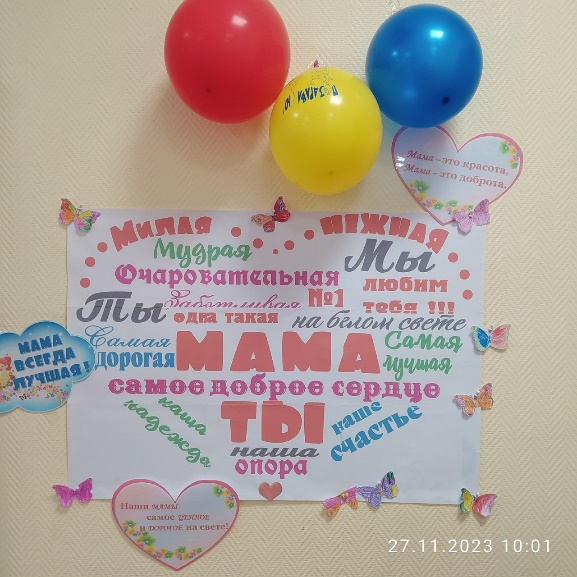 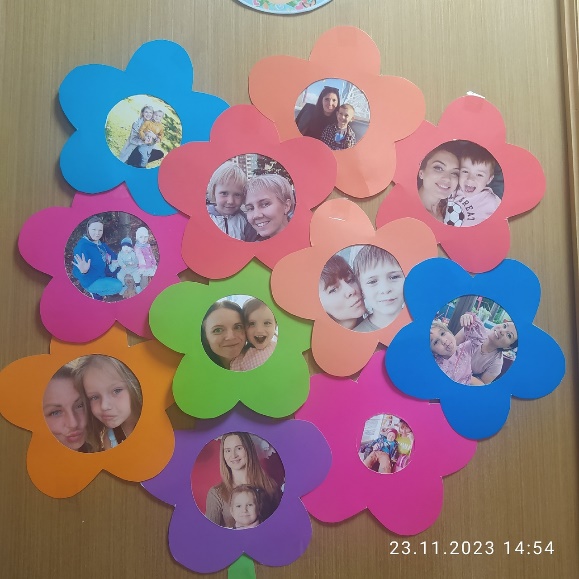 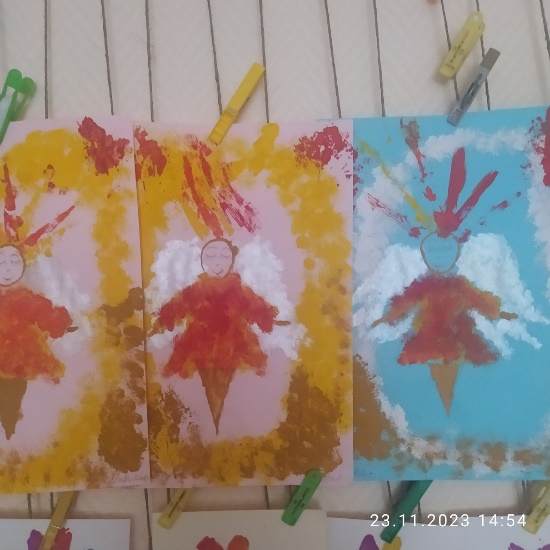 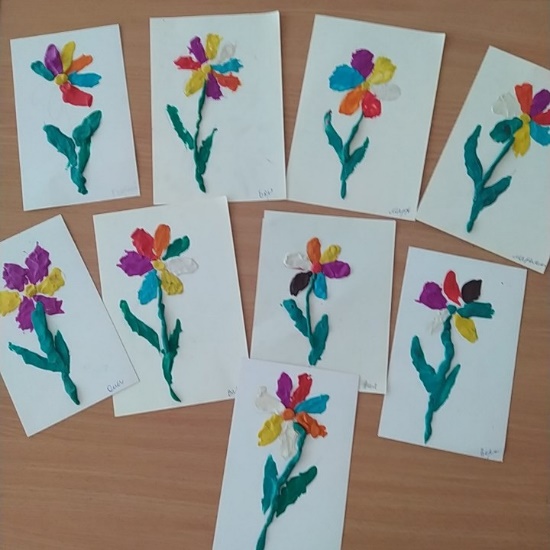 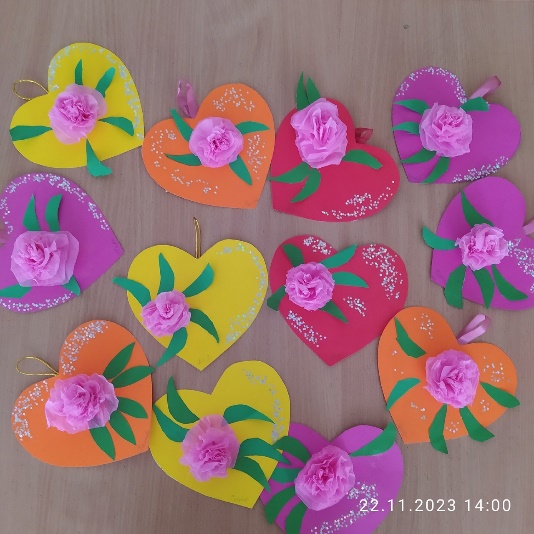 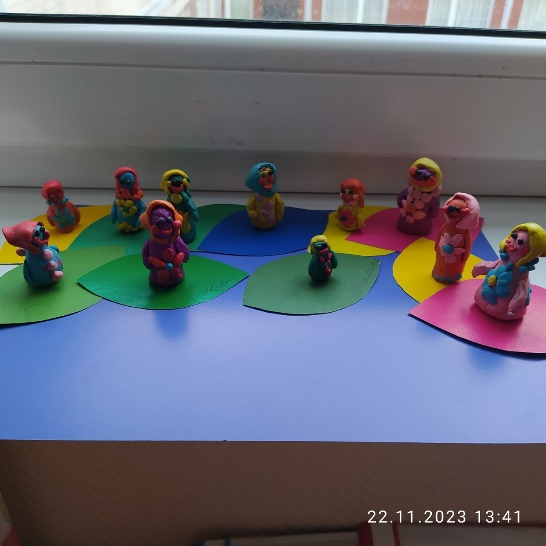 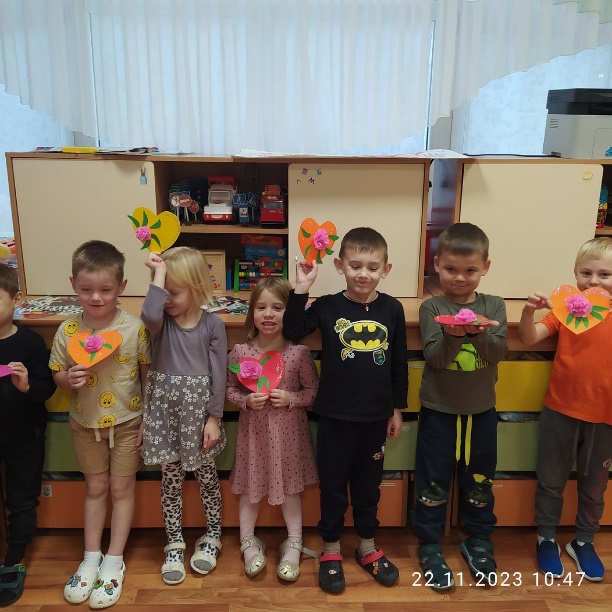 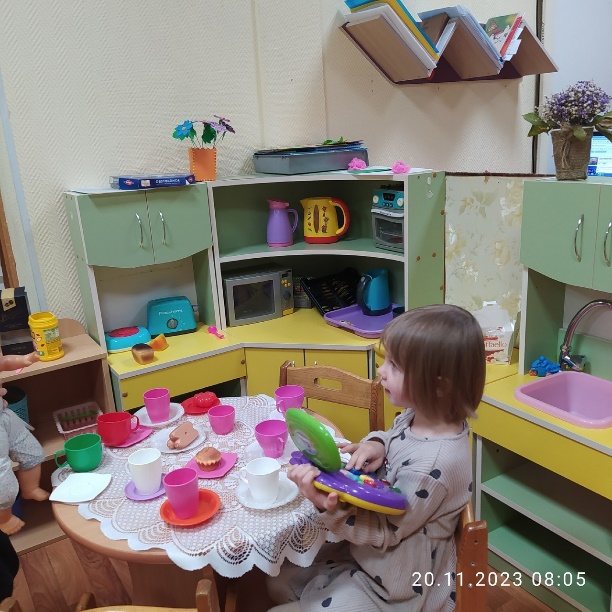 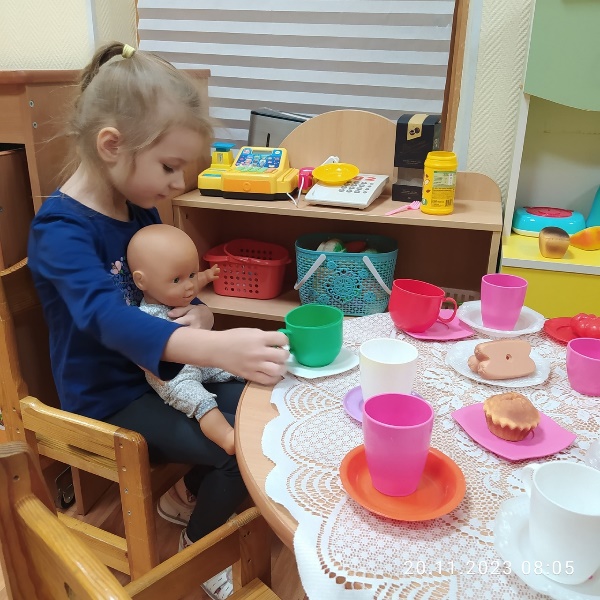 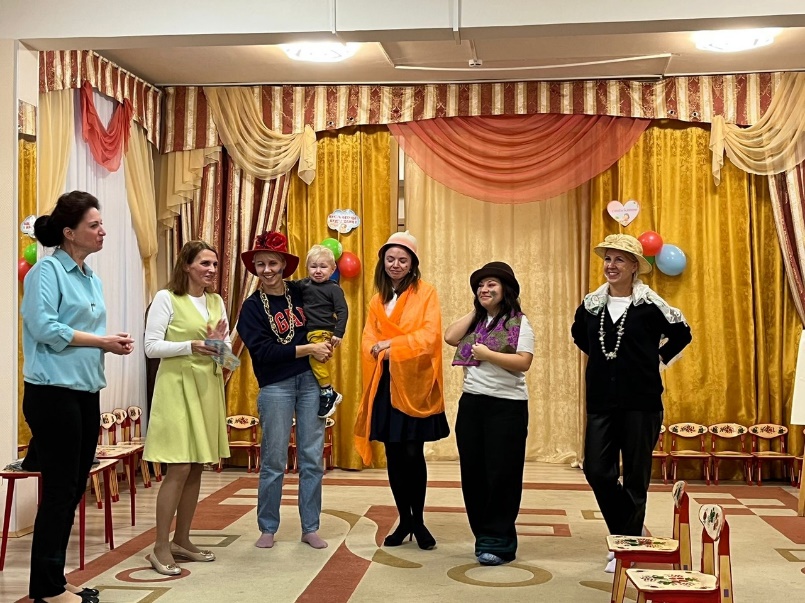 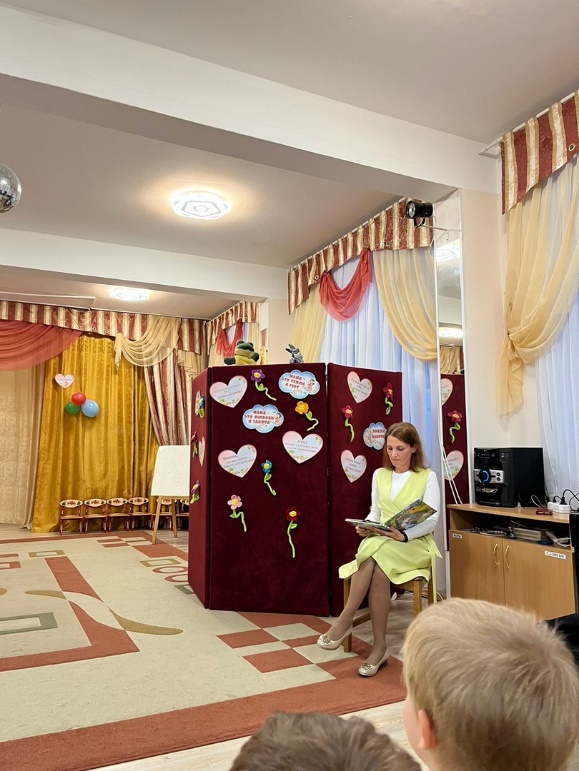 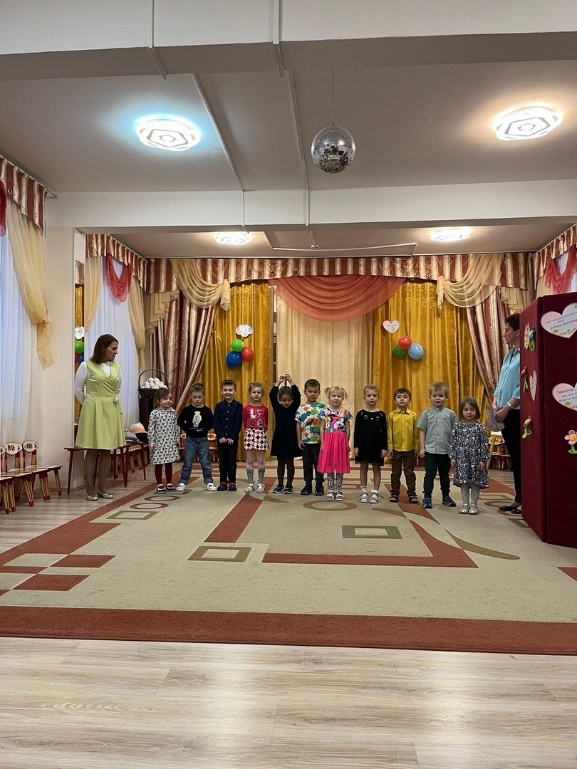 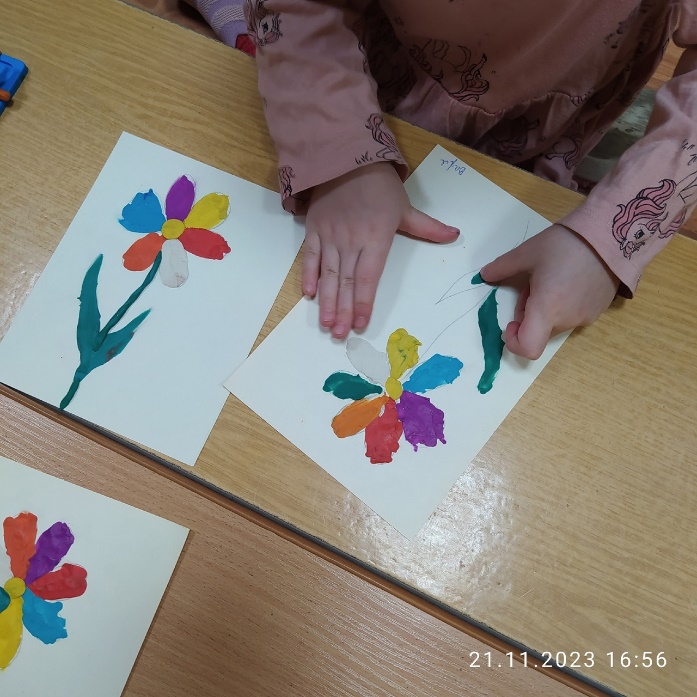 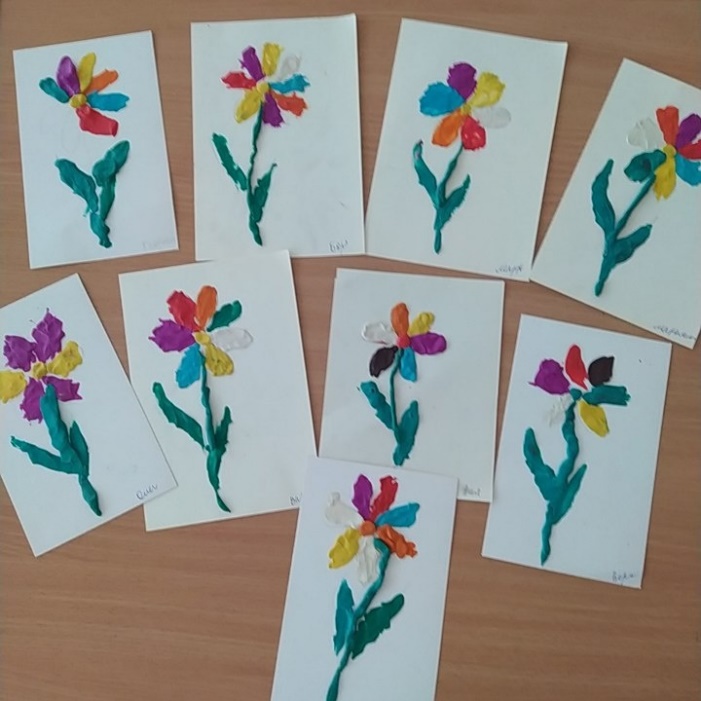 